УТВЕРЖДЕНприказом И. о. председателяКонтрольно-ревизионной комиссиимуниципального образования«Починковский район»Смоленской областиот 10 июня 2022 г. №13                                                                             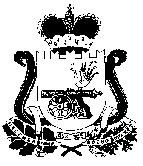 КОНТРОЛЬНО-РЕВИЗИОННАЯ КОМИССИЯ  МУНИЦИПАЛЬНОГО ОБРАЗОВАНИЯ «ПОЧИНКОВСКИЙ РАЙОН» СМОЛЕНСКОЙ ОБЛАСТИСТАНДАРТ ВНЕШНЕГО МУНИЦИПАЛЬНОГО ФИНАНСОВОГО КОНТРОЛЯ СФК-3«Предварительный контроль формирования бюджета».(стандарт подлежит применению с10.06.2022 года и до его отмены)г. Починок2022 годСодержаниеОбщие положения…………………………………………………………………….....3 Цели, задачи, предмет и объекты предварительного контроля  формирования бюджета…………………………………………………………………………………….4  Правила и процедуры осуществления предварительного контроля формирования бюджета…………………………………………………………………………………….5 Порядок подготовки и проведения комплекса экспертно-аналитических и контрольных мероприятий в целях осуществления предварительного контроля формирования бюджета…………………………..………………………………………11Общие положения1.1. Стандарт внешнего муниципального финансового контроля  «Предварительный контроль формирования бюджета» (далее – Стандарт) разработан в соответствии со статьей 11 Федерального закона от 07.02.2011 № 6-ФЗ «Об общих принципах организации и деятельности контрольно-счетных органов субъектов Российской Федерации и муниципальных образований» (далее – Федеральный закон № 6-ФЗ),  Положением о Контрольно-ревизионной комиссии муниципального образования «Починковский район» Смоленской области, утвержденным решением Совета депутатов муниципального образования «Починковский район» Смоленской области от 28.09.2021 №504 (с внесенными изменениями). 1.2. При разработке настоящего Стандарта использован стандарт «СГА 201. Стандарт внешнего государственного аудита (контроля) «Предварительный аудит формирования федерального бюджета», утвержденный постановлением Коллегии Счетной палаты Российской Федерации от 21.09.2017 № 11ПК (ред. от 23.04.2019 №6ПК).1.3. Стандарт устанавливает общие требования, характеристики, правила и процедуры организации Контрольно-ревизионной комиссией муниципального образования «Починковский район» Смоленской области (далее – Контрольно-ревизионная комиссия) предварительного контроля формирования бюджета, а также подготовку заключения на проект бюджета на очередной финансовый год и плановый период. 1.4. Целью Стандарта является определение общих требований, правил и процедур проведения Контрольно-ревизионной комиссией предварительного контроля формирования бюджета. 1.5. Задачами Стандарта является определение: - целей, задач, предмета и объектов предварительного контроля формирования бюджета;- порядка осуществления предварительного контроля формирования бюджета; - порядка взаимодействия между направлениями деятельности Контрольно-ревизионной комиссии и заинтересованными подразделениями муниципального образования «Починковский район» Смоленской области при проведении предварительного контроля формирования бюджета, а также при подготовке заключения Контрольно-ревизионной комиссией на проект бюджета на очередной финансовый год и плановый период;- основных этапов организации и проведения предварительного контроля формирования бюджета; - примерной структуры заключения Контрольно-ревизионной комиссии на проект бюджета на очередной финансовый год и плановый период. 1.6. При организации и проведении предварительного контроля формирования бюджета сотрудники Контрольно-ревизионной комиссии обязаны руководствоваться Конституцией Российской Федерации, законодательными и иными нормативными правовыми актами Российской Федерации, Регламентом Контрольно-ревизионной комиссии, а также другими внутренними нормативными документами Контрольно-ревизионной комиссии.1.7. По вопросам, порядок которых не урегулирован данным Стандартом, решение принимается председателем Контрольно-ревизионной комиссии.Цели, задачи, предмет и объекты предварительного контроля формирования бюджета2.1. Предварительный контроль формирования бюджета представляет собой проводимый в соответствии с планом работы Контрольно-ревизионной комиссии и со Стандартом комплекс экспертно-аналитических и контрольных мероприятий по проведению предварительного контроля формирования бюджета в целях подготовки на основе их результатов заключения Контрольно-ревизионной комиссии на проект бюджета на очередной финансовый год и плановый период. 2.2. Целями предварительного контроля формирования бюджета являются установление соответствия проекта бюджета законодательству Российской Федерации, а также определение обоснованности его показателей. 2.3. Задачами предварительного контроля формирования бюджета являются проверка и анализ обоснованности показателей проекта бюджета на очередной финансовый год и плановый период, наличия и состояния нормативной методической базы его формирования, оценка проекта бюджета как инструмента социально-экономической политики государства, его соответствия положениям посланий Президента Российской Федерации и иных программных документов, оценка качества прогнозирования доходов бюджета, использования бюджетных средств, инвестиционной и долговой политики, а также эффективности межбюджетных отношений. 2.4. Предметом предварительного контроля формирования бюджета являются процесс и результаты формирования проекта бюджета на очередной финансовый год и плановый период, документы и материалы, представляемые одновременно с проектом о бюджете на очередной финансовый год и на плановый период в Совет депутатов муниципального образования «Починковский район» Смоленской области. Предметом предварительного контроля формирования бюджета также является деятельность объектов предварительного контроля формирования бюджета. 2.5. Объектами предварительного контроля формирования бюджета являются: – финансовый орган муниципального образования;– орган, уполномоченный осуществлять полномочия в сфере имущественных и земельных отношений;– главные администраторы доходов бюджета, осуществляющие контроль за полнотой и своевременностью поступлений собственных неналоговых доходов, а также за сокращением задолженности по их уплате;– главные распорядители и получатели бюджетных средств, осуществляющие операции со средствами бюджета;– главные администраторы источников финансирования дефицита бюджета;– иные организации вне зависимости от видов и форм собственности, получающие и использующие средства бюджета, или использующие муниципальную собственность, а также имеющие предоставленные законодательством льготы и преимущества.2.6. Методами осуществления экспертно-аналитической и контрольной деятельности при проведении предварительного контроля формирования бюджета являются анализ, обследование, мониторинг и проверка.Правила и процедуры осуществления предварительного контроля формирования бюджета3.1. При осуществлении предварительного контроля формирования бюджета необходимо провести проверку соответствия Бюджетному кодексу Российской Федерации, Положению о бюджетном процессе в муниципальном образовании «Починковский район» Смоленской области, утвержденного решением Совета депутатов муниципального образования «Починковский район» Смоленской области от 22.02.2017 г. № 60 (с внесенными изменениями) (далее – Положение о бюджетном процессе) и иным нормативным правовым актам Российской Федерации, а также документов и материалов, представляемых одновременно с проектом решения о бюджете.Проверка должна предусматривать:- проверку соблюдения порядка составления проекта бюджета, определенного в статьях 169, 170.1 - 173, 174.1, 174.2, 179, 179.4 и 184 Бюджетного кодекса Российской Федерации;- проверку соблюдения требований статей 184.1, 184.2 Бюджетного кодекса Российской Федерации к составу и содержанию проекта бюджета, а также документов и материалов, представляемых одновременно с проектом решения о бюджете в Совет депутатов муниципального образования «Починковский район» Смоленской области;- проверку соблюдения требований к основным характеристикам проекта о бюджете, нормативам распределения доходов между бюджетами бюджетной системы Российской Федерации, если они не устанавливаются бюджетным законодательством, составу показателей, устанавливаемых в решении Совета депутатов муниципального образования «Починковский район» Смоленской области о бюджете в соответствии со статьей 184.1 Бюджетного кодекса Российской Федерации;- проверку соответствия норм текстовых статей проекта решения о бюджете и документов и материалов, представляемых одновременно с проектом бюджета в Совет депутатов муниципального образования «Починковский район» Смоленской области положениям Бюджетного кодекса Российской Федерации и иных нормативных правовых актов Российской Федерации;- проверку соблюдения сроков разработки и уточнения норм правовых актов, необходимых для реализации решения  о бюджете, установленных графиком их подготовки;- проверку соблюдения принципов бюджетной системы Российской Федерации, предусмотренных статьей 28 и установленных статьями 29 - 38.2 Бюджетного кодекса Российской Федерации.3.2. При осуществлении предварительного контроля формирования бюджета необходимо представить оценку основных макроэкономических параметров прогноза социально-экономического развития муниципального образования «Починковский район» Смоленской области на очередной финансовый год и плановый период.3.3. При осуществлении предварительного контроля формирования бюджета необходимо оценить обоснованность и достоверность основных параметров проекта районного бюджета.Проверка и анализ обоснованности и достоверности основных параметров проекта бюджета должны предусматривать:- анализ структуры и динамики основных параметров бюджета, включая доходы, расходы, дефицит/профицит бюджета;- анализ основных характеристик и структурных особенностей проекта бюджета;- проверку расчета общего объема расходов бюджета, исходя из бюджетных правил;- проверку прогноза основных параметров консолидированного бюджета муниципального района;- проверку прогнозируемых объемов долга муниципального района;- проверку соответствия проекта бюджета основным положениям планируемой долговой политики на очередной финансовый год и плановый период.3.4. При осуществлении предварительного контроля формирования бюджета необходимо представить оценку качества прогнозирования доходов бюджета на очередной финансовый год и на плановый период, обоснованности и достоверности их объема и структуры.Проверка и анализ обоснованности и достоверности доходов проекта бюджета должны предусматривать:- анализ динамики прогнозируемых значений доходов проекта бюджета на очередной финансовый год и плановый период в сравнении с утвержденными доходами и ожидаемым исполнением доходов бюджета за текущий финансовый год, а также фактическими доходами за предыдущий год, установление основных факторов, определяющих их динамику;- проверку соответствия прогнозируемых доходов Бюджетному кодексу Российской Федерации, федеральным законам, нормативным правовым актам Президента Российской Федерации и Правительства Российской Федерации, договорам (соглашениям), основным направлениям бюджетной и налоговой политики на очередной финансовый год и на плановый период;- проверку соответствия установленным нормативам зачисления доходов в бюджет налоговых и неналоговых доходов бюджета, определенных в статьях 61, 62, 63 Бюджетного кодекса Российской Федерации;- оценку методологических подходов, применяемых главными администраторами доходов бюджета при расчете прогнозных объемов поступлений, в том числе проверку наличия методик прогнозирования поступлений доходов областного бюджета и их соответствия требованиями, установленным постановлением Правительства Российской Федерации от 23 июня 2016 г. № 574 «Об общих требованиях к методике прогнозирования поступлений доходов в бюджеты бюджетной системы Российской Федерации»;- проверку соблюдения правил формирования и ведения перечня и реестра источников доходов областного бюджета в соответствии со статьей 47.1 Бюджетного кодекса Российской Федерации;- проверку соответствия показателей прогноза поступлений доходов проекта бюджета показателям обоснований прогноза поступления доходов, представленных главными администраторами доходов бюджета;- проверку соответствия наименований и кодов доходов, предусмотренных в проекте бюджета, классификации доходов бюджетов;- проверку соблюдения требований статьи 174.1 Бюджетного кодекса Российской Федерации в части прогнозирования доходов на основе прогноза социально-экономического развития муниципального района на очередной финансовый год и плановый период с учетом действующего законодательства о налогах и сборах, бюджетного законодательства Российской Федерации, законодательства Смоленской области; - проверку обоснованности данных о фактических и прогнозных объемах доходов бюджета, в том числе в разрезе главных администраторов доходов областного бюджета;- проверку обоснованности расчета налоговых доходов - налоговой базы, налогового периода, налоговой ставки, используемой в расчете, суммы налоговых вычетов, уровня собираемости по основным доходным источникам, формирующим доходы бюджета;- проверку обоснованности расчетов иных доходов;- проверку соответствия прогноза безвозмездных поступлений, отраженных в проекте бюджета, проекту областного закона о проекте областного бюджета на очередной финансовый год и плановый период (с установлением причин расхождений в случае выявления);- проверку прогноза поступлений доходов, по которым отсутствуют расчеты, а также доходов, которые не учитываются в проекте бюджета, но поступали (поступали) в предшествующем периоде (в истекшим периоде) в бюджет;- оценку потенциальных резервов увеличения доходов бюджета;- оценку резервов мобилизации доходов бюджета, в том числе на основе проверки и анализа состояния дебиторской задолженности на начало текущего года и за истекший период текущего года, изменение ее объема, анализ мер, предпринимаемых главными администраторами доходов для снижения общего объема дебиторской задолженности, (определение объема просроченной задолженности, причин ее образования, а также общего объема списанной дебиторской задолженности и причин ее списания);- проверку и анализ качества формирования главными администраторами доходов бюджета обоснований прогноза поступлений доходов;- проверку и анализ представляемой одновременно с проектом бюджета на очередной финансовый год и плановый период ожидаемой оценки поступления доходов в текущем финансовом году и расчетов по видам доходов.3.5. При осуществлении предварительного контроля формирования бюджета района необходимо представить оценку качества прогнозирования, достоверности и обоснованности планируемых бюджетных ассигнований проекта бюджета, включая оценку обоснований бюджетных ассигнований, представляемых главными распорядителями средств местного бюджета (расчетов), динамики планируемых бюджетных ассигнований, причин (факторов) их увеличения или сокращения.Необходимо выявить резервы оптимизации или сокращения расходов по кодам классификации расходов  бюджетов и направлений расходов на основе проверки и анализа:- обоснованности бюджетных ассигнований на закупку товаров, работ и услуг для обеспечения муниципальных нужд, на осуществление капитальных вложений по контрактам, по которым за предшествующие периоды сложилась дебиторская задолженность по расходам;- обоснованности бюджетных ассигнований на предоставление субсидий муниципальным учреждениям, по которым за предшествующие периоды имеются неиспользованные остатки средств указанных субсидий;- обоснованности и целесообразности расходов бюджета, включая проверку и анализ их структуры, расчетов, соответствия установленным нормативам;- целевого и эффективного использования расходов бюджета, по результатам ранее проведенных проверок, включая проверки эффективности и результативности расходов по муниципальным программам за отчетный финансовый год;- уровня исполнения аналогичных расходов за предшествующие периоды;- других данных и информации по расходам бюджета.Проверка и анализ обоснованности и достоверности бюджетных ассигнований проекта бюджета осуществляются с учетом требований, установленных статьей 174.2 Бюджетного кодекса Российской Федерации, порядком и методикой планирования бюджетных ассигнований, устанавливаемой финансовым органом (далее - методика планирования бюджетных ассигнований), и должны предусматривать:- анализ динамики планируемых бюджетных ассигнований в разрезе разделов и подразделов классификации расходов бюджетов и субъектов бюджетного планирования в сравнении с утвержденными расходами, утвержденными решением Совета депутатов муниципального образования «Починковский район» Смоленской области о бюджете и ожидаемым исполнением за текущий год, а также фактических расходов бюджета за предыдущий год, анализ причин (факторов) их увеличения или сокращения;проверку расчетов бюджетных ассигнований на очередной финансовый год и плановый период, которая предусматривает:- проверку соблюдения подходов при формировании бюджетных ассигнований, установленных методикой планирования бюджетных ассигнований;- проверку обоснованности бюджетных ассигнований, направленных на закупку товаров, работ и услуг для обеспечения муниципальных нужд, на осуществление капитальных вложений в объекты муниципальной собственности по направлениям деятельности, в рамках которых за предшествующие годы сложилась дебиторская задолженность, с целью выявления резервов оптимизации или сокращения указанных расходов;- анализ состояния дебиторской задолженности по расходам на поставку товаров, работ, услуг для муниципальных нужд (в том числе по расходам инвестиционного характера) на начало текущего года и за первое полугодие текущего года, анализ ее динамики и установление причин ее роста (в том числе, оценка действенности мер, предпринимаемых главными распорядителями средств бюджета по снижению объема дебиторской задолженности);- проверку обоснованности бюджетных ассигнований на представление субсидий на выполнение муниципальных заданий и на иные цели направлениям деятельности, в рамках которых за предшествующие годы сложились значительные объемы неиспользованных остатков средств указанных субсидий, с целью выявления резервов оптимизации или сокращения указанных расходов.3.6. При осуществлении предварительного контроля формирования бюджета необходимо представить оценку качества формирования проекта бюджета в программном формате, финансового обеспечения муниципальных программ.Проверка и анализ качества формирования проекта бюджета в программном формате, финансового обеспечения муниципальных программ должны предусматривать:- проверку соответствия объемов бюджетных ассигнований, предусмотренных на реализацию муниципальной программы проектом бюджета, показателям паспорта (проекта паспорта) муниципальной программы;- при наличии на момент внесения проекта решения о бюджете в Совет депутатов муниципального образования «Починковский район» Смоленской области, результатов проведенных Контрольно-ревизионной комиссией экспертизы проектов нормативных правовых актов по внесению изменений в муниципальные программы, указанные результаты экспертизы используются в ходе проверки и анализа качества формирования проекта бюджета в программном формате.3.7. При осуществлении предварительного контроля формирования бюджета необходимо провести оценку качества прогнозирования, обоснованности и достоверности объема и структуры источников финансирования дефицита местного бюджета, прогнозируемого объема и структуры муниципального долга.Проверка и анализ обоснованности и достоверности формирования источников финансирования дефицита бюджета, предельных размеров муниципального долга района должны предусматривать:- проверку соблюдения требований Бюджетного кодекса Российской Федерации по составу источников финансирования дефицита бюджета и утверждению их в решении о бюджете; по полноте отражения источников финансирования дефицитов бюджетов; по предоставлению бюджетных кредитов;- оценку методологических подходов, применяемых главными администраторами источников финансирования дефицита бюджета при расчете объемов поступлений, в том числе проверку наличия методик прогнозирования поступлений по источникам федерального бюджета и их соответствия требованиями, принятие которых установлено Бюджетным кодексом Российской Федерации;- проверку оценки объемов и порядка формирования, использования и управления средствами Резервных фондов в соответствии с требованиями Бюджетного кодекса Российской Федерации;- проверку обоснованности расчетов объемов бюджетных ассигнований на погашение и обслуживание муниципального долга исходя из заключенных договоров и соглашений, прогнозируемой структуры планируемых заимствований на внутренних финансовых рынках, уровней доходности по различным видам долговых инструментов и других особенностей расчета бюджетных ассигнований, учитываемых в расходах бюджета и источниках финансирования дефицита бюджета;- проверку обоснованности формирования иных источников финансирования дефицита бюджета, изменения остатков средств бюджета на счетах;- проверку соблюдения требований Бюджетного кодекса Российской Федерации по управлению муниципальным долгом и соблюдению ответственности по долговым обязательствам муниципального района, порядка и условий предоставления муниципальных гарантий муниципального района;- проверку и анализ планируемой динамики средств на погашение муниципального долга, предусмотренных в проекте бюджета и сопоставление с аналогичными показателями за отчетный финансовый год, утвержденными и ожидаемыми показателями текущего года;- проверку обоснованности и достоверности предельных размеров муниципального долга (на 1 января года, следующего за очередным финансовым годом и каждым годом планового периода), изменения его структуры, бюджетных ассигнований на погашение муниципального долга исходя из графиков платежей, планируемых операций по его реструктуризации и новых муниципальных заимствований в соответствии с основными направлениями долговой политики.4. Порядок подготовки и проведения комплекса экспертно-аналитических и контрольных мероприятий в целях осуществления предварительного контроля формирования бюджета4.1. Организация и проведение предварительного контроля формирования бюджета осуществляется исходя из установленных Положением о бюджетном процессе и (или) иными нормативными правовыми актами муниципального района сроков бюджетного процесса в части формирования проекта бюджета с учетом планируемой даты принятия проекта решения о бюджете (его рассмотрения, внесения в него поправок).4.2. Организация и проведение предварительного контроля формирования бюджета предусматривает следующие этапы работы:I этап – подготовительный этап (подготовка к проведению комплекса экспертно-аналитических и контрольных мероприятий, июнь-август);II этап – основной этап;III этап – заключительный этап.4.3. Подготовительный этап может начинаться до внесения проекта бюджета в Контрольно-ревизионную комиссию.В рамках подготовительного этапа осуществляется:- изучение посланий (выступлений) Президента Российской Федерации, указов Президента Российской Федерации, посланий (выступлений) Губернатора Смоленской области;- анализ прогноза социально-экономического развития муниципального района на очередной год и на плановый период, основных направлений налоговой политики и основных направлений бюджетной политики;- анализ предварительных итогов социально-экономического развития района за истекший период текущего финансового года и ожидаемые итоги социально-экономического развития за текущий финансовый год;- анализ проектов федеральных и областных законов о внесении изменений в законодательство Российской Федерации о налогах и сборах;- анализ итогов приватизации и основных направлений приватизации муниципального имущества района;- анализ нормативных правовых актов, регулирующих расходные обязательства.В рамках основного этапа проводится экспертиза проекта решения о бюджете в соответствии с процедурами осуществления предварительного контроля формирования бюджета, изложенными в разделе 3 данного Стандарта (подготовка к проведению комплекса экспертно-аналитических и контрольных мероприятий, август-октябрь);На заключительном этапе осуществляется:- подготовка заключения Контрольно-ревизионной комиссии на проект бюджета и направление его в Совет депутатов муниципального образования «Починковский район» Смоленской области;- обеспечение участия Контрольно-ревизионной комиссии в рассмотрении проекта решения Совета депутатов муниципального образования «Починковский район» Смоленской области о бюджете  и проведение анализа внесенных в проект решения о бюджете изменений в ходе его рассмотрения и утверждения.4.4. Экспертно-аналитические мероприятия по предварительному контролю формирования проекта бюджета и подготовка заключения Контрольно-ревизионной комиссии  на проект бюджета проводится на основании плана работы Контрольно-ревизионной комиссии палаты на текущий год и программы, утвержденной в установленном порядке.4.5. Программа и иные распорядительные документы, необходимые для проведения экспертно-аналитических мероприятий, а также подготовки заключения на проект бюджета, разрабатываются на основе Регламента Контрольно-ревизионной комиссии, стандартов, иных нормативных документов.4.6. Заключение Контрольно-ревизионной комиссии на проект бюджета подготавливается на основе:- результатов проверки и анализа обоснованности формирования показателей проекта бюджета района, наличия и состояния нормативно-методической базы их формирования;- итогов проверки и анализа проекта решения о бюджете;- результатов анализа исполнения бюджета, заключений Контрольно-ревизионной комиссии на проекты об исполнении бюджета за предыдущие годы, тематических проверок за прошедший период.4.7. Заключение Контрольно-ревизионной комиссии на проект бюджета направляется председателем Контрольно-ревизионной комиссии в Совет депутатов муниципального образования «Починковский район» Смоленской области и Главе муниципального образования «Починковский район» Смоленской области.4.8. Заключение Контрольно-ревизионной комиссии на проект бюджета на очередной финансовый год и плановый период формируется в соответствии со следующей примерной структурой: - общие положения;- параметры прогноза исходных макроэкономических показателей для составления проекта бюджета; - основные характеристики проекта бюджета на очередной финансовый год и плановый период; - доходы бюджета;- расходы бюджета; - расходы на реализацию муниципальных программ; - дефицит бюджета, источники финансирования дефицита; - муниципальный долг; - выводы и предложения. 4.9. Структура заключения Контрольно-ревизионной комиссии на проект бюджета может быть изменена с учетом его специфики. 4.10. В заключении должны быть отражены следующие основные вопросы: - соответствие проекта бюджета прогнозу социально-экономического развития муниципального образования «Починковский район» Смоленской области, оценка обоснованности основных макроэкономических параметров прогноза; - оценка обоснованности основных характеристик и особенностей проекта бюджета; - оценка соответствия положений проекта решения о бюджете на очередной финансовый год и плановый период Бюджетному кодексу Российской Федерации и иным нормативным правовым актам, регламентирующим бюджетный процесс; - оценка обоснованности действующих и принимаемых расходных обязательств; - предложения Контрольно-ревизионной комиссии по совершенствованию прогнозирования и планирования основных показателей бюджета на очередной  финансовый год и плановый период, бюджетного процесса, эффективности бюджетных расходов.